РОДИТЕЛИ 
ВНИМАНИЕ!Угроза в сети Интернет Первоочередная обязанность оберегать детей от опасностей в интернете лежит на родителях. 74 % несовершеннолетних в Российской Федерации имеют свой профиль в социальных сетях. В данных соцсетях организованы суицидальные группы. Организаторы данных групп привлекают вступать в них определенную категорию молодежи, поиск пользователей в сети «Интернет» происходит по персональной информации о конкретном человеке. Владея полной информацией о несовершеннолетнем организаторы суицидных групп находят индивидуальный подход к ребенку, давят на его слабые стороны, зная круг его увлечений, могут быстрее втереться в доверие и подтолкнуть на действия суицидного характера.РОДИТЕЛИ 
ВНИМАНИЕ!Угроза в сети Интернет Первоочередная обязанность оберегать детей от опасностей в интернете лежит на родителях. 74 % несовершеннолетних в Российской Федерации имеют свой профиль в социальных сетях. В данных соцсетях организованы суицидальные группы. Организаторы данных групп привлекают вступать в них определенную категорию молодежи, поиск пользователей в сети «Интернет» происходит по персональной информации о конкретном человеке. Владея полной информацией о несовершеннолетнем организаторы суицидных групп находят индивидуальный подход к ребенку, давят на его слабые стороны, зная круг его увлечений, могут быстрее втереться в доверие и подтолкнуть на действия суицидного характера.РОДИТЕЛИ 
ВНИМАНИЕ!Угроза в сети Интернет Первоочередная обязанность оберегать детей от опасностей в интернете лежит на родителях. 74 % несовершеннолетних в Российской Федерации имеют свой профиль в социальных сетях. В данных соцсетях организованы суицидальные группы. Организаторы данных групп привлекают вступать в них определенную категорию молодежи, поиск пользователей в сети «Интернет» происходит по персональной информации о конкретном человеке. Владея полной информацией о несовершеннолетнем организаторы суицидных групп находят индивидуальный подход к ребенку, давят на его слабые стороны, зная круг его увлечений, могут быстрее втереться в доверие и подтолкнуть на действия суицидного характера.Советы для родителейОткрыто обсуждайте семейные и внутренние проблемы детей.Предоставьте ребенку возможность обсудить с Вами полученный негативный опыт в Интернете. Вселяйте надежду, что все проблемы можно решить конструктивно.Наблюдайте за эмоциональным поведением ребенка после посещения Интернета.Не при каких обстоятельствах не применяйте физические наказания.Как можно больше показывайте свою любовь подрастающему ребенку.Прививайте своему ребенку интерес к реальному миру, параллельно виртуальному.  Как можно чаще организовывайте совместный отдых с ребенком. Телефон доверия
 8-800-2000-122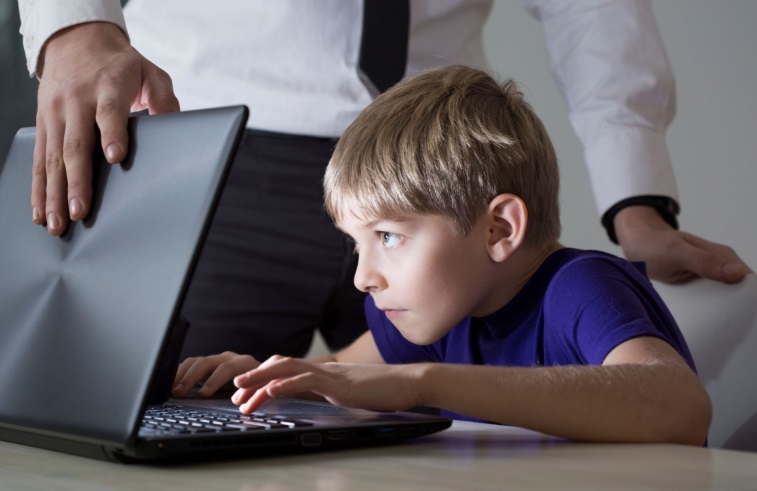 Советы для родителейОткрыто обсуждайте семейные и внутренние проблемы детей.Предоставьте ребенку возможность обсудить с Вами полученный негативный опыт в Интернете. Вселяйте надежду, что все проблемы можно решить конструктивно.Наблюдайте за эмоциональным поведением ребенка после посещения Интернета.Не при каких обстоятельствах не применяйте физические наказания.Как можно больше показывайте свою любовь подрастающему ребенку.Прививайте своему ребенку интерес к реальному миру, параллельно виртуальному.  Как можно чаще организовывайте совместный отдых с ребенком. Телефон доверия
 8-800-2000-122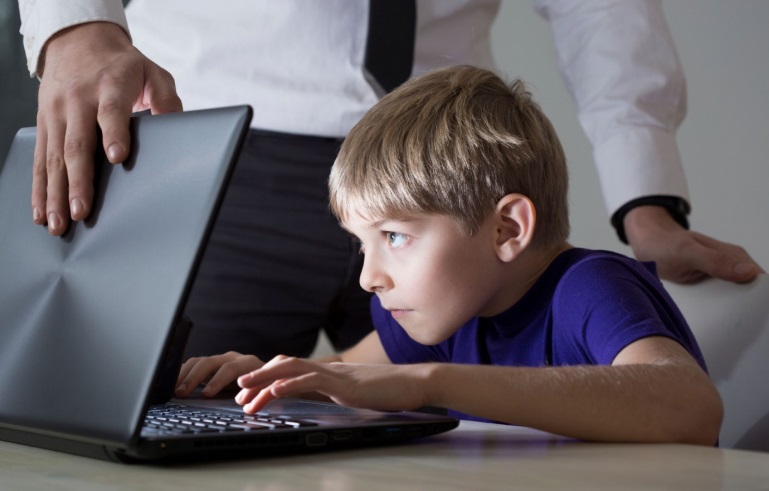 Советы для родителейОткрыто обсуждайте семейные и внутренние проблемы детей.Предоставьте ребенку возможность обсудить с Вами полученный негативный опыт в Интернете. Вселяйте надежду, что все проблемы можно решить конструктивно.Наблюдайте за эмоциональным поведением ребенка после посещения Интернета.Не при каких обстоятельствах не применяйте физические наказания.Как можно больше показывайте свою любовь подрастающему ребенку.Прививайте своему ребенку интерес к реальному миру, параллельно виртуальному.  Как можно чаще организовывайте совместный отдых с ребенком. Телефон доверия
 8-800-2000-122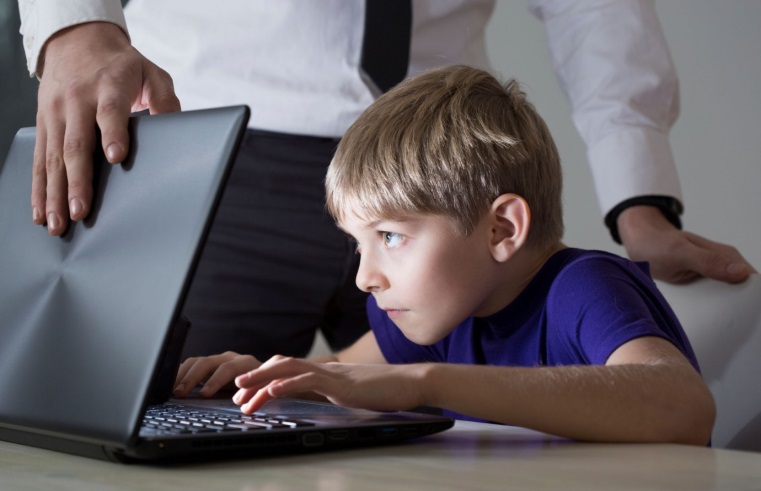 